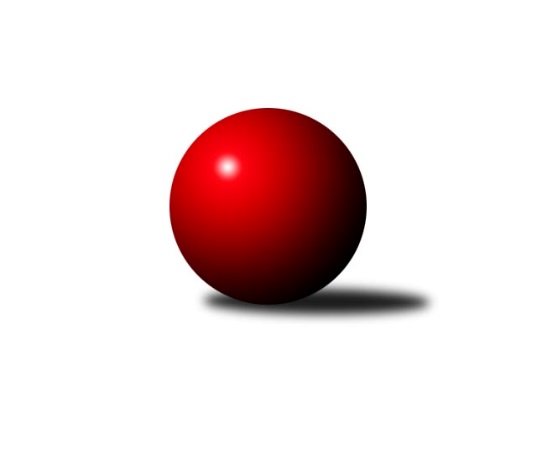 Č.3Ročník 2020/2021	19.9.2020Nejlepšího výkonu v tomto kole: 3616 dosáhlo družstvo: TJ Centropen Dačice 1. KLM 2020/2021Výsledky 3. kolaV tabulce jsou po třetím kole pouze dva celky bez ztráty bodu, a to TJ Valašské Meziříčí a Slovan Rosice ty mají ale jeden neodehraný zápas. Bez zisku bodu je na posledním místě tabulky SKK Náchod. Příznivá zpráva přišla v pátek z Hořic, kde byly druhé testy všech zainteresovaných negativní a od soboty je sportovní areál otevře. Ve třetím kole uhrály domácí celky pět výher. Hostující pouze jedinou. O tu se zasloužili hráči TJ Třebíč, kteří zvítězili překvapivě poměrně jasně v Zábřehu 7:1. Jedinou výhru v domácím celku uhrál Marek Ollinger, který o jedinou kuželku, jak celkově, tak na první dráze přehrál náhradníka v celku Třebíče Libora Nováčka. Domácí zahráli špatně a toho hosté dokonale využili. Nejlepší výkon v utkání zahrál hostující Jan Ševela, který porazil 582 kuželek. TJ Valašské Meziříčí hostilo SKK Hořice v utkání, kde oba celky uhrály po třech bodech ze hry a rozhodovaly poražené kuželky a těch měli na svém kontě o 36 více domácí hráči, kteří zaslouženě zvítězili 5:3. Nejlepší výkon v utkání domácí hráč Libor Tuček, který porazil 614 kuželek. Lokomotiva Trutnov nedala v domácím prostředí hostům z Trnovan nejmenší šance na případný úspěch. Jediný bod pro hostující celek uhrál ve střední části utkání Radek Jalovecký. Na kuželky sice se svým soupeřem prohrál o osm, ale na body zvítězil 3:1. Podobný duel se hrál souběžně. Zde naopak hostující Zdeněk Kandl přehrál domácího hráče Lukáše Janka o 30 kuželek, ale na body prohrál 3:1. Jedinou šestistovku v utkání uhrál domácí hráč Marek Plšek, který porazil 602 kuželek. Hráči Centropenu Dačice hostili poslední celek tabulky Lokomotivu Tábor. Po výborném výkonu 3616 nadělili hostům kanára po výhře 8:0 o 187 kuželek. Výborně zahrál Jirka Němec, který porazil 654 kuželek.  A porazil nejlepšího z Lokomotivy Tábor Davida Káška, který porazil 633 kuželek. Další dvě šestistovky připojili jeho spoluhráči Pavel Kabelka 617 a Mojmír Holec 601. Klokani hostili KK Vyškov v dramatickém utkání, kde domácí ovládli střední část utkání, kde brali oba body a nahráli 110 kuželek, a to hlavně zásluhou Martina Pejčocha, který porazil 647 kuželek a svého soupeře přehrál o 100 kuželek. V závěru se hosté snažili ale nakonec po dvou těsných prohrách skončilo utkání 6:2 ve prospěch domácího celku. Z domácího celku dosáhli na šestistovku ještě Vlastimil Zeman 601 a Jiří Baloun 604. V Rosicích se v tomto kole představili hráči Lokomotivy České Velenice. Úvod utkání vyzněl jasně ve prospěch domácího celku. Vedení 2:0 a 76 kuželek k dobru. Hosté ve střední srovnali stav utkání na 2:2, ale z náskoku domácích ubrali pouhou kuželku. V závěru utkání braly oba celky po bodu. Rosice náskok udržely, a tak se mohly radovat z výhry 5:3. Jedinou šestistovku v utkání zdolal domácí hráč Jiří Zemek, který porazil 605 kuželek.Souhrnný přehled výsledků:TJ Valašské Meziříčí 	- SKK Hořice 	5:3	3480:3444	10.5:13.5	19.9.TJ Lokomotiva Trutnov 	- KK Hvězda Trnovany 	7:1	3354:3272	16.0:8.0	19.9.TJ Centropen Dačice 	- KK Lokomotiva Tábor 	8:0	3616:3429	17.0:7.0	19.9.Klokani CB Dobřany 	- KK Vyškov 	6:2	3582:3531	13.0:11.0	19.9.KK Zábřeh 	- TJ Třebíč 	1:7	3219:3323	9.5:14.5	19.9.KK Slovan Rosice 	- TJ Loko České Velenice 	5:3	3468:3399	13.0:11.0	19.9.Tabulka družstev:	1.	TJ Valašské Meziříčí	3	3	0	0	16.0 : 8.0 	34.5 : 37.5 	 3439	6	2.	KK Slovan Rosice	2	2	0	0	10.0 : 6.0 	23.0 : 25.0 	 3455	4	3.	TJ Centropen Dačice	3	2	0	1	17.0 : 7.0 	42.5 : 29.5 	 3443	4	4.	TJ Lokomotiva Trutnov	3	2	0	1	14.0 : 10.0 	41.5 : 30.5 	 3483	4	5.	TJ Třebíč	3	2	0	1	14.0 : 10.0 	40.0 : 32.0 	 3366	4	6.	KK Zábřeh	3	1	1	1	11.0 : 13.0 	39.5 : 32.5 	 3281	3	7.	SKK Hořice	2	1	0	1	8.0 : 8.0 	28.0 : 20.0 	 3486	2	8.	TJ Lokomotiva České Velenice	3	1	0	2	12.0 : 12.0 	31.5 : 40.5 	 3471	2	9.	Klokani CB Dobřany	3	1	0	2	11.0 : 13.0 	35.5 : 36.5 	 3468	2	10.	KK Hvězda Trnovany	3	1	0	2	9.0 : 15.0 	27.5 : 44.5 	 3291	2	11.	KK Vyškov	3	0	1	2	8.0 : 16.0 	31.5 : 40.5 	 3401	1	12.	KK Lokomotiva Tábor	3	0	0	3	6.0 : 18.0 	33.0 : 39.0 	 3417	0
Podrobné výsledky kola:	 TJ Valašské Meziříčí 	3480	5:3	3444	SKK Hořice 	Radim Metelka	137 	 142 	 160 	151	590 	 1:3 	 597 	 161	148 	 133	155	Radek Kroupa	Matouš Krajzinger	127 	 142 	 147 	141	557 	 1:3 	 583 	 142	162 	 157	122	Jaromír Šklíba	Dalibor Jandík	148 	 148 	 147 	137	580 	 2.5:1.5 	 572 	 133	128 	 147	164	Ondřej Černý	Dalibor Tuček	157 	 153 	 150 	154	614 	 2:2 	 575 	 140	125 	 154	156	Vojtěch Tulka	Ondřej Topič	139 	 145 	 156 	148	588 	 4:0 	 539 	 118	132 	 143	146	Martin Hažva	Tomáš Cabák	130 	 142 	 140 	139	551 	 0:4 	 578 	 137	143 	 154	144	Dominik Rumlrozhodčí: Jaroslav ZajíčekNejlepší výkon utkání: 614 - Dalibor Tuček	 TJ Lokomotiva Trutnov 	3354	7:1	3272	KK Hvězda Trnovany 	Roman Straka	135 	 144 	 125 	148	552 	 3:1 	 550 	 144	139 	 123	144	Milan Stránský	Marek Plšek	142 	 143 	 160 	157	602 	 3:1 	 584 	 143	131 	 159	151	Petr Kubita	Marek Žoudlík	122 	 157 	 135 	108	522 	 1:3 	 514 	 133	123 	 140	118	Radek Jalovecký	Lukáš Janko	134 	 126 	 119 	144	523 	 3:1 	 553 	 133	125 	 152	143	Zdeněk Kandl	Kamil Fiebinger	153 	 118 	 139 	149	559 	 3:1 	 518 	 123	131 	 131	133	Roman Voráček	David Ryzák	151 	 145 	 146 	154	596 	 3:1 	 553 	 148	135 	 115	155	Pavel Jedličkarozhodčí: Petr HolýNejlepší výkon utkání: 602 - Marek Plšek	 TJ Centropen Dačice 	3616	8:0	3429	KK Lokomotiva Tábor 	Petr Žahourek	144 	 150 	 152 	144	590 	 3:1 	 575 	 139	145 	 153	138	Karel Smažík	Mojmír Holec	168 	 132 	 155 	146	601 	 2:2 	 586 	 137	154 	 163	132	Petr Bystřický	Pavel Kabelka	152 	 160 	 145 	160	617 	 3:1 	 563 	 137	133 	 148	145	Petr Chval	Karel Novák	125 	 133 	 152 	147	557 	 3:1 	 514 	 119	136 	 142	117	Martin Filakovský	Daniel Kovář	140 	 169 	 145 	143	597 	 3:1 	 558 	 154	140 	 123	141	Bořivoj Jelínek	Jiří Němec	174 	 152 	 159 	169	654 	 3:1 	 633 	 152	160 	 154	167	David Kášekrozhodčí: Zdeněk BlechaNejlepší výkon utkání: 654 - Jiří Němec	 Klokani CB Dobřany 	3582	6:2	3531	KK Vyškov 	Vlastimil Zeman ml.	150 	 155 	 165 	131	601 	 2:2 	 618 	 146	173 	 139	160	Ondřej Ševela	Jakub Solfronk *1	112 	 122 	 166 	143	543 	 1:3 	 607 	 147	142 	 163	155	Josef Touš	Josef Fišer ml.	137 	 155 	 141 	155	588 	 2:2 	 578 	 148	139 	 133	158	Radim Čuřík	Martin Pejčoch	178 	 158 	 174 	138	648 	 4:0 	 548 	 135	130 	 157	126	Jiří Trávníček	Lukáš Doubrava	122 	 141 	 180 	155	598 	 2:2 	 594 	 153	146 	 144	151	Petr Pevný	Jiří Baloun	168 	 143 	 145 	148	604 	 2:2 	 586 	 135	155 	 158	138	Tomáš Procházkarozhodčí: Milan Vrabec
střídání: *1 od 31. hodu Michal ŠnebergerNejlepší výkon utkání: 648 - Martin Pejčoch	 KK Zábřeh 	3219	1:7	3323	TJ Třebíč 	Martin Sitta	153 	 123 	 134 	140	550 	 1.5:2.5 	 572 	 145	123 	 145	159	Lukáš Vik	Zdeněk Švub	139 	 137 	 139 	140	555 	 1:3 	 585 	 153	162 	 150	120	Jan Ševela	Marek Ollinger	144 	 136 	 156 	130	566 	 3:1 	 565 	 143	151 	 144	127	Libor Nováček	Jiří Michálek	117 	 129 	 141 	125	512 	 1:3 	 512 	 120	139 	 114	139	Robert Pevný *1	Tomáš Dražil	126 	 130 	 122 	117	495 	 2:2 	 519 	 123	114 	 136	146	Petr Benedikt	Josef Sitta	140 	 128 	 139 	134	541 	 1:3 	 570 	 160	129 	 132	149	Kamil Nestrojilrozhodčí: Soňa Keprtová
střídání: *1 od 1. hodu Jaroslav TenklNejlepší výkon utkání: 585 - Jan Ševela	 KK Slovan Rosice 	3468	5:3	3399	TJ Loko České Velenice 	Ivo Fabík	142 	 153 	 140 	157	592 	 3:1 	 545 	 144	138 	 135	128	Ladislav Chmel	Jiří Zemek	149 	 132 	 171 	153	605 	 3:1 	 576 	 152	122 	 159	143	Tomáš Maroušek	Dalibor Matyáš	135 	 151 	 150 	138	574 	 1:3 	 565 	 140	154 	 131	140	Miroslav Dvořák	Martin Procházka	128 	 149 	 144 	158	579 	 2:2 	 589 	 145	143 	 155	146	Zdeněk Dvořák	David Urbánek	153 	 153 	 150 	139	595 	 4:0 	 542 	 122	143 	 143	134	Zbyněk Dvořák	Jiří Axman *1	121 	 139 	 132 	131	523 	 0:4 	 582 	 152	145 	 150	135	Branislav Černuškarozhodčí: Milan Bruža
střídání: *1 od 61. hodu Adam PalkoNejlepší výkon utkání: 605 - Jiří ZemekPořadí jednotlivců:	jméno hráče	družstvo	celkem	plné	dorážka	chyby	poměr kuž.	Maximum	1.	Jiří Zemek	KK Slovan Rosice 	621.50	385.0	236.5	2.0	1/1	(638)	2.	Martin Pejčoch	Klokani CB Dobřany 	604.75	394.5	210.3	1.5	2/2	(663)	3.	Dominik Ruml	SKK Hořice 	602.00	400.0	202.0	3.0	2/2	(626)	4.	Marek Plšek	TJ Lokomotiva Trutnov 	600.00	386.7	213.3	1.3	3/3	(608)	5.	David Kášek	KK Lokomotiva Tábor 	596.67	381.7	215.0	2.0	3/3	(633)	6.	Lukáš Doubrava	Klokani CB Dobřany 	592.00	386.5	205.5	2.3	2/2	(598)	7.	Petr Bystřický	KK Lokomotiva Tábor 	590.50	372.5	218.0	3.5	2/3	(595)	8.	Dalibor Tuček	TJ Valašské Meziříčí 	590.50	396.5	194.0	4.0	2/2	(614)	9.	Jaromír Šklíba	SKK Hořice 	589.50	388.5	201.0	1.5	2/2	(596)	10.	Petr Chval	KK Lokomotiva Tábor 	589.33	389.7	199.7	2.3	3/3	(630)	11.	Tomáš Cabák	TJ Valašské Meziříčí 	588.25	378.3	210.0	1.8	2/2	(620)	12.	Jiří Němec	TJ Centropen Dačice 	588.25	379.5	208.8	1.5	2/2	(654)	13.	Ladislav Chmel	TJ Lokomotiva České Velenice 	587.67	385.0	202.7	2.7	3/3	(612)	14.	Vojtěch Tulka	SKK Hořice 	587.50	395.5	192.0	2.5	2/2	(600)	15.	Martin Hažva	SKK Hořice 	587.00	391.0	196.0	2.5	2/2	(635)	16.	David Urbánek	KK Slovan Rosice 	586.00	363.0	223.0	1.5	1/1	(595)	17.	Branislav Černuška	TJ Lokomotiva České Velenice 	585.67	382.7	203.0	4.0	3/3	(606)	18.	Marek Žoudlík	TJ Lokomotiva Trutnov 	585.00	377.7	207.3	2.7	3/3	(639)	19.	Dalibor Jandík	TJ Valašské Meziříčí 	584.75	377.5	207.3	3.0	2/2	(593)	20.	Mojmír Holec	TJ Centropen Dačice 	584.75	386.0	198.8	1.8	2/2	(601)	21.	Roman Straka	TJ Lokomotiva Trutnov 	584.67	377.3	207.3	1.3	3/3	(612)	22.	Lukáš Vik	TJ Třebíč 	584.33	380.0	204.3	1.7	3/3	(595)	23.	Vlastimil Zeman	Klokani CB Dobřany 	583.00	378.0	205.0	1.5	2/2	(585)	24.	Jiří Baloun	Klokani CB Dobřany 	582.00	384.5	197.5	1.8	2/2	(604)	25.	Kamil Fiebinger	TJ Lokomotiva Trutnov 	581.67	388.0	193.7	4.7	3/3	(598)	26.	Ondřej Touš	TJ Lokomotiva České Velenice 	580.50	382.0	198.5	2.5	2/3	(597)	27.	Ondřej Ševela	KK Vyškov 	579.33	378.3	201.0	1.0	3/3	(618)	28.	Ivo Fabík	KK Slovan Rosice 	579.00	373.0	206.0	1.0	1/1	(592)	29.	Petr Pevný	KK Vyškov 	578.00	383.7	194.3	2.3	3/3	(594)	30.	Tomáš Maroušek	TJ Lokomotiva České Velenice 	577.00	382.5	194.5	1.5	2/3	(578)	31.	Petr Kubita	KK Hvězda Trnovany 	576.33	380.0	196.3	3.7	3/3	(584)	32.	Radim Metelka	TJ Valašské Meziříčí 	576.25	370.5	205.8	2.8	2/2	(613)	33.	David Ryzák	TJ Lokomotiva Trutnov 	575.50	389.5	186.0	3.5	2/3	(596)	34.	Karel Smažík	KK Lokomotiva Tábor 	574.67	380.7	194.0	3.0	3/3	(580)	35.	Dalibor Matyáš	KK Slovan Rosice 	574.00	379.0	195.0	1.0	1/1	(574)	36.	Martin Procházka	KK Slovan Rosice 	573.50	374.5	199.0	3.5	1/1	(579)	37.	Miroslav Dvořák	TJ Lokomotiva České Velenice 	572.00	386.0	186.0	1.7	3/3	(599)	38.	Daniel Kovář	TJ Centropen Dačice 	571.75	374.3	197.5	0.5	2/2	(618)	39.	Marek Ollinger	KK Zábřeh 	571.75	385.0	186.8	4.3	2/2	(599)	40.	Pavel Kabelka	TJ Centropen Dačice 	571.00	383.8	187.3	1.5	2/2	(617)	41.	Zbyněk Dvořák	TJ Lokomotiva České Velenice 	570.67	364.3	206.3	3.3	3/3	(604)	42.	Jiří Trávníček	KK Vyškov 	570.50	373.0	197.5	1.5	2/3	(593)	43.	Jan Ševela	TJ Třebíč 	569.33	375.0	194.3	2.0	3/3	(585)	44.	Kamil Nestrojil	TJ Třebíč 	568.33	371.7	196.7	1.3	3/3	(573)	45.	Josef Touš	KK Vyškov 	567.50	384.0	183.5	3.5	2/3	(607)	46.	Ondřej Topič	TJ Valašské Meziříčí 	567.00	381.5	185.5	1.8	2/2	(588)	47.	Zdeněk Kandl	KK Hvězda Trnovany 	564.00	374.0	190.0	3.7	3/3	(615)	48.	Karel Novák	TJ Centropen Dačice 	562.75	371.3	191.5	2.5	2/2	(592)	49.	Lukáš Janko	TJ Lokomotiva Trutnov 	562.67	378.7	184.0	3.3	3/3	(605)	50.	Tomáš Dražil	KK Zábřeh 	562.50	370.0	192.5	3.5	2/2	(593)	51.	Radek Kroupa	SKK Hořice 	561.00	366.0	195.0	2.5	2/2	(597)	52.	Ondřej Černý	SKK Hořice 	559.00	377.5	181.5	4.0	2/2	(572)	53.	Martin Sitta	KK Zábřeh 	558.00	359.0	199.0	2.5	2/2	(562)	54.	Josef Fišer ml.	Klokani CB Dobřany 	556.50	375.0	181.5	4.0	2/2	(598)	55.	Bořivoj Jelínek	KK Lokomotiva Tábor 	553.50	370.0	183.5	7.5	2/3	(558)	56.	Radim Čuřík	KK Vyškov 	553.33	374.0	179.3	4.0	3/3	(578)	57.	Josef Sitta	KK Zábřeh 	550.50	365.0	185.5	2.5	2/2	(560)	58.	Michal Šneberger	Klokani CB Dobřany 	546.00	393.5	152.5	5.0	2/2	(546)	59.	Milan Stránský	KK Hvězda Trnovany 	545.33	374.0	171.3	2.7	3/3	(556)	60.	Roman Voráček	KK Hvězda Trnovany 	537.67	366.0	171.7	8.7	3/3	(605)	61.	Martin Filakovský	KK Lokomotiva Tábor 	537.00	351.5	185.5	1.5	2/3	(560)	62.	Radek Jalovecký	KK Hvězda Trnovany 	536.67	373.3	163.3	7.3	3/3	(554)	63.	Adam Palko	KK Slovan Rosice 	533.00	360.0	173.0	2.0	1/1	(533)	64.	Pavel Jedlička	KK Hvězda Trnovany 	531.00	359.0	172.0	7.0	3/3	(553)	65.	Jiří Flídr	KK Zábřeh 	529.50	364.0	165.5	5.5	2/2	(551)	66.	Zdeněk Švub	KK Zábřeh 	520.75	349.3	171.5	6.0	2/2	(555)		Eduard Varga	KK Vyškov 	605.00	422.0	183.0	6.0	1/3	(605)		Petr Žahourek	TJ Centropen Dačice 	602.50	406.0	196.5	4.0	1/2	(615)		Vlastimil Zeman ml.	Klokani CB Dobřany 	601.00	377.0	224.0	1.0	1/2	(601)		Zdeněk Dvořák	TJ Lokomotiva České Velenice 	589.00	375.0	214.0	1.0	1/3	(589)		Tomáš Procházka	KK Vyškov 	586.00	358.0	228.0	2.0	1/3	(586)		Robert Pevný	TJ Třebíč 	580.00	359.0	221.0	0.0	1/3	(580)		Jiří Mikoláš	TJ Třebíč 	576.00	376.0	200.0	4.0	1/3	(576)		Mojmír Novotný	TJ Třebíč 	569.00	372.0	197.0	2.0	1/3	(569)		Libor Nováček	TJ Třebíč 	565.00	370.0	195.0	5.0	1/3	(565)		Matouš Krajzinger	TJ Valašské Meziříčí 	562.00	377.5	184.5	3.5	1/2	(567)		Jiří Vejvara	TJ Lokomotiva Trutnov 	557.00	377.0	180.0	7.0	1/3	(557)		Daniel Šefr	TJ Valašské Meziříčí 	555.00	346.0	209.0	8.0	1/2	(555)		Ladislav Takáč	KK Lokomotiva Tábor 	551.00	375.0	176.0	2.0	1/3	(551)		Jaroslav Tenkl	TJ Třebíč 	548.00	370.0	178.0	1.0	1/3	(548)		Pavel Vymazal	KK Vyškov 	544.00	351.0	193.0	5.0	1/3	(544)		Oldřich Roubek	KK Lokomotiva Tábor 	537.00	343.0	194.0	7.0	1/3	(537)		Václav Švub	KK Zábřeh 	532.00	357.0	175.0	5.0	1/2	(532)		Tomáš Pospíchal	TJ Centropen Dačice 	527.00	354.0	173.0	5.0	1/2	(527)		Václav Rypel	TJ Třebíč 	525.00	368.0	157.0	7.0	1/3	(525)		Petr Benedikt	TJ Třebíč 	519.00	359.0	160.0	11.0	1/3	(519)		Jiří Michálek	KK Zábřeh 	512.00	347.0	165.0	1.0	1/2	(512)Sportovně technické informace:Starty náhradníků:registrační číslo	jméno a příjmení 	datum startu 	družstvo	číslo startu9066	Tomáš Procházka	19.09.2020	KK Vyškov 	2x18932	Jiří Michálek	19.09.2020	KK Zábřeh 	1x8354	Jiří Trávníček	19.09.2020	KK Vyškov 	3x15659	Libor Nováček	19.09.2020	TJ Třebíč 	1x
Hráči dopsaní na soupisku:registrační číslo	jméno a příjmení 	datum startu 	družstvo	Program dalšího kola:26.9.2020	so	9:30	KK Vyškov  - TJ Lokomotiva Trutnov 	26.9.2020	so	10:00	SKK Hořice  - TJ Centropen Dačice 	26.9.2020	so	10:00	TJ Lokomotiva České Velenice  - KK Hvězda Trnovany 	26.9.2020	so	13:30	KK Lokomotiva Tábor  - KK Zábřeh 	26.9.2020	so	15:00	TJ Třebíč  - Klokani CB Dobřany 	26.9.2020	so	16:00	KK Slovan Rosice  - TJ Valašské Meziříčí 	Nejlepší šestka kola - absolutněNejlepší šestka kola - absolutněNejlepší šestka kola - absolutněNejlepší šestka kola - absolutněNejlepší šestka kola - dle průměru kuželenNejlepší šestka kola - dle průměru kuželenNejlepší šestka kola - dle průměru kuželenNejlepší šestka kola - dle průměru kuželenNejlepší šestka kola - dle průměru kuželenPočetJménoNázev týmuVýkonPočetJménoNázev týmuPrůměr (%)Výkon1xJiří NěmecDačice 6541xJiří NěmecDačice 112.346542xMartin PejčochKlokani6482xMartin PejčochKlokani109.056481xDavid KášekLok. Tábor 6331xMarek PlšekTrutnov 109.036021xOndřej ŠevelaVyškov 6181xDavid KášekLok. Tábor 108.736331xPavel KabelkaDačice 6171xDavid RyzákTrutnov 107.945961xDalibor TučekVal. Meziříčí 6141xJan ŠevelaTřebíč 107.52585